Джубаньязова Сабина 402фарм, отработка занятия №6 ЛРС , содержащие кумарины.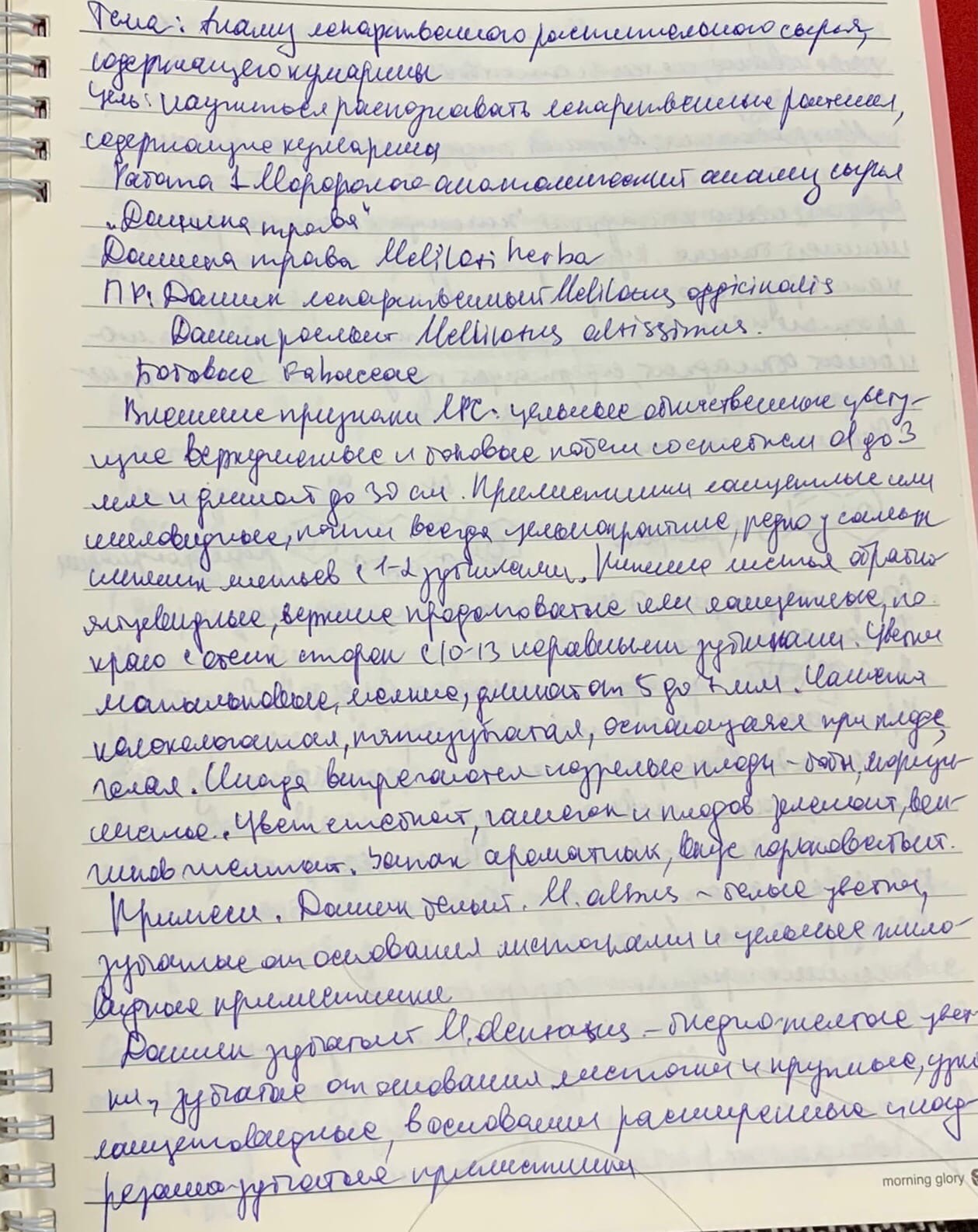 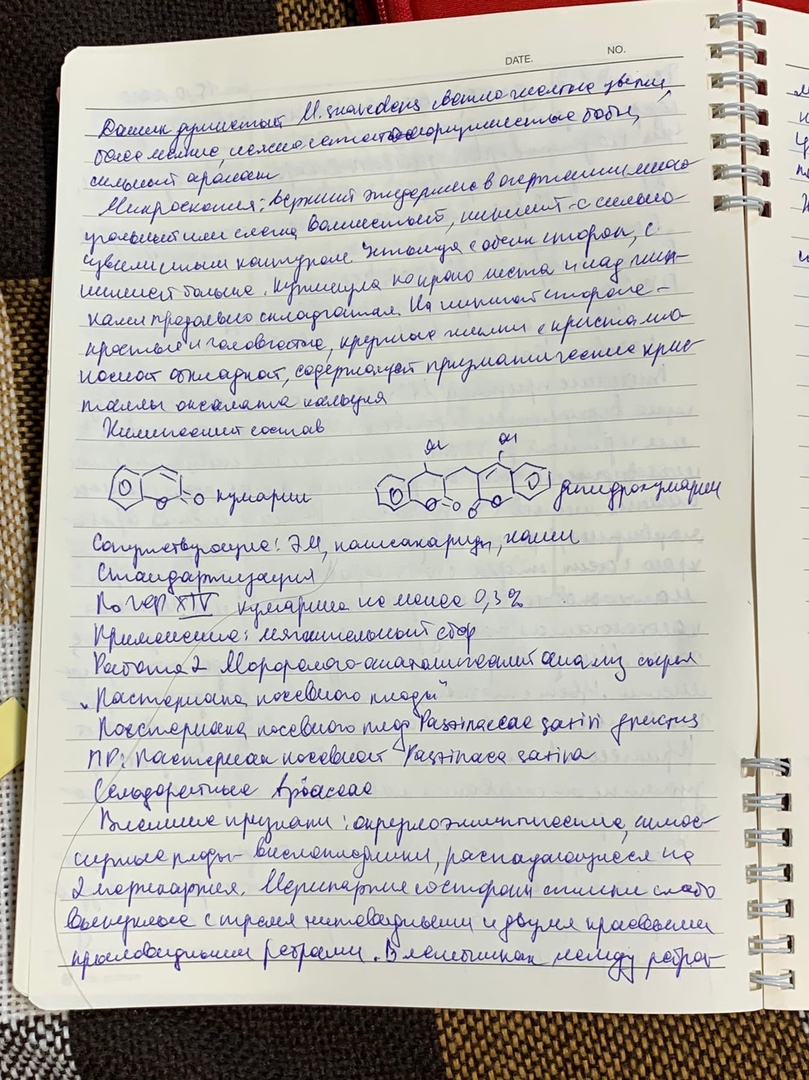 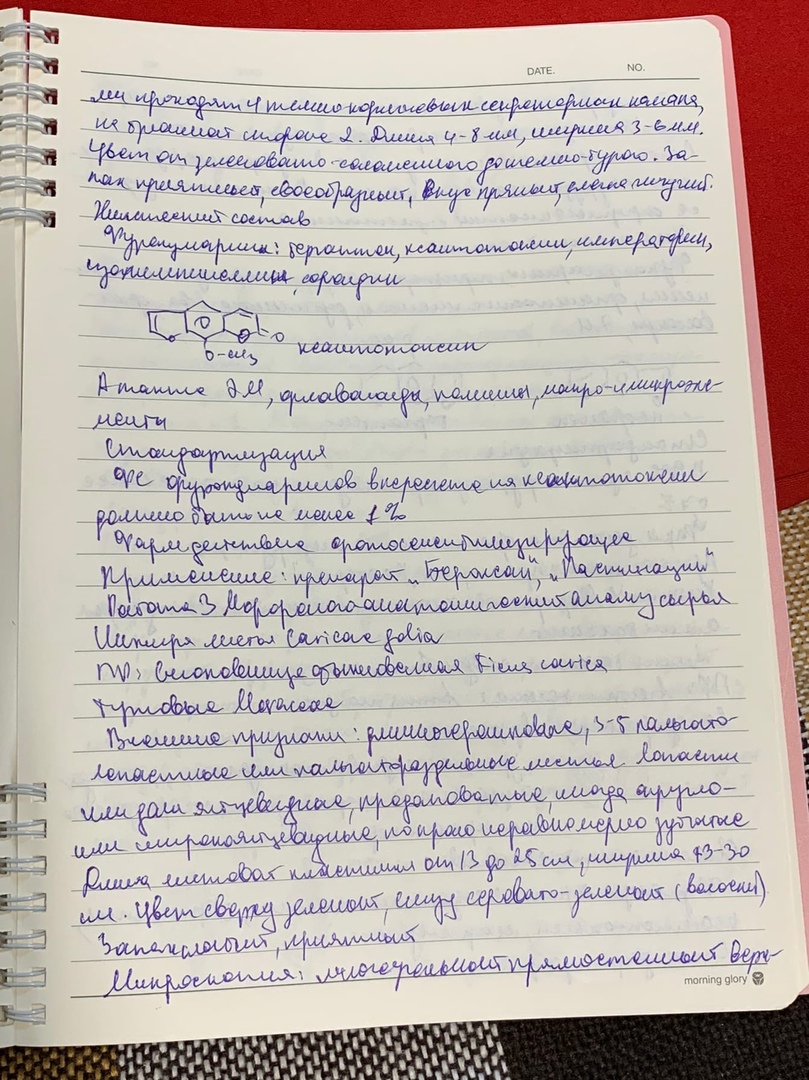 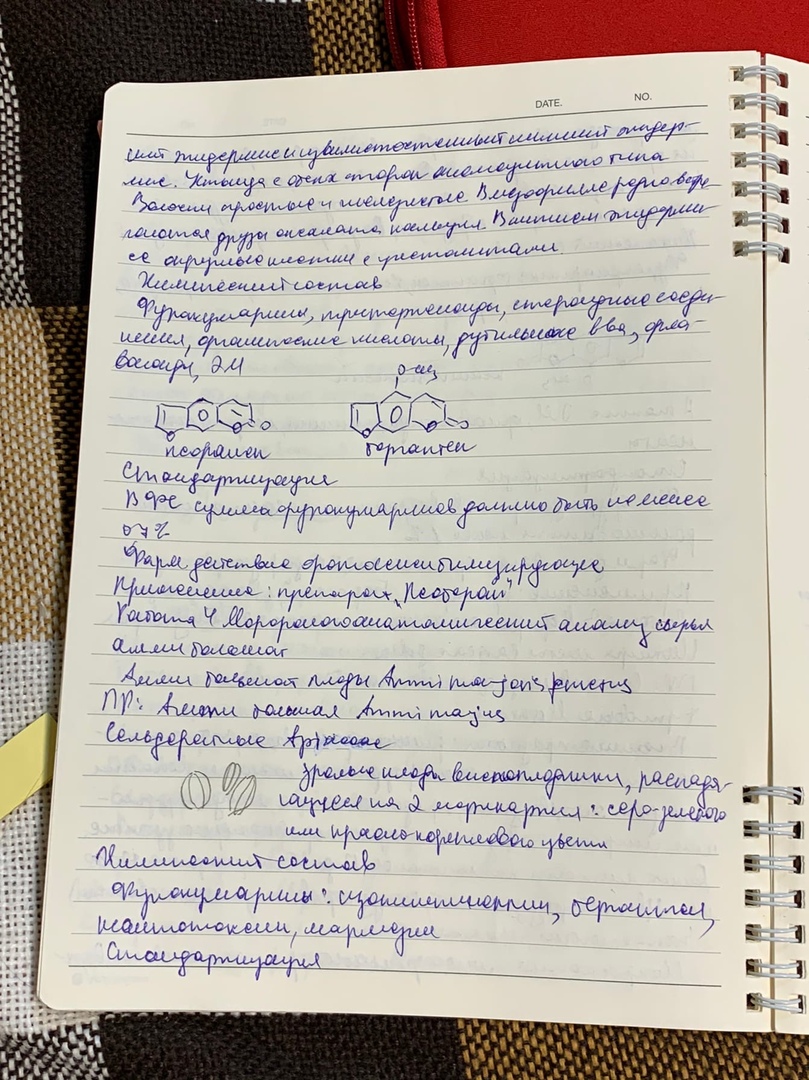 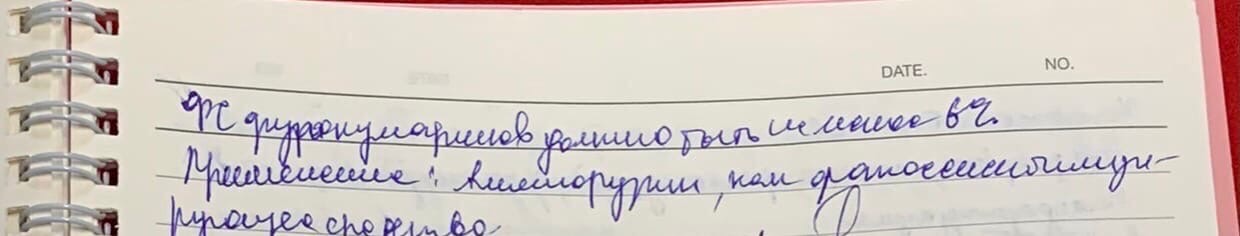 